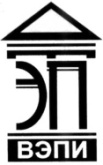 Автономная некоммерческая образовательная организациявысшего образования«Воронежский экономико-правовой институт»(АНОО ВО «ВЭПИ»)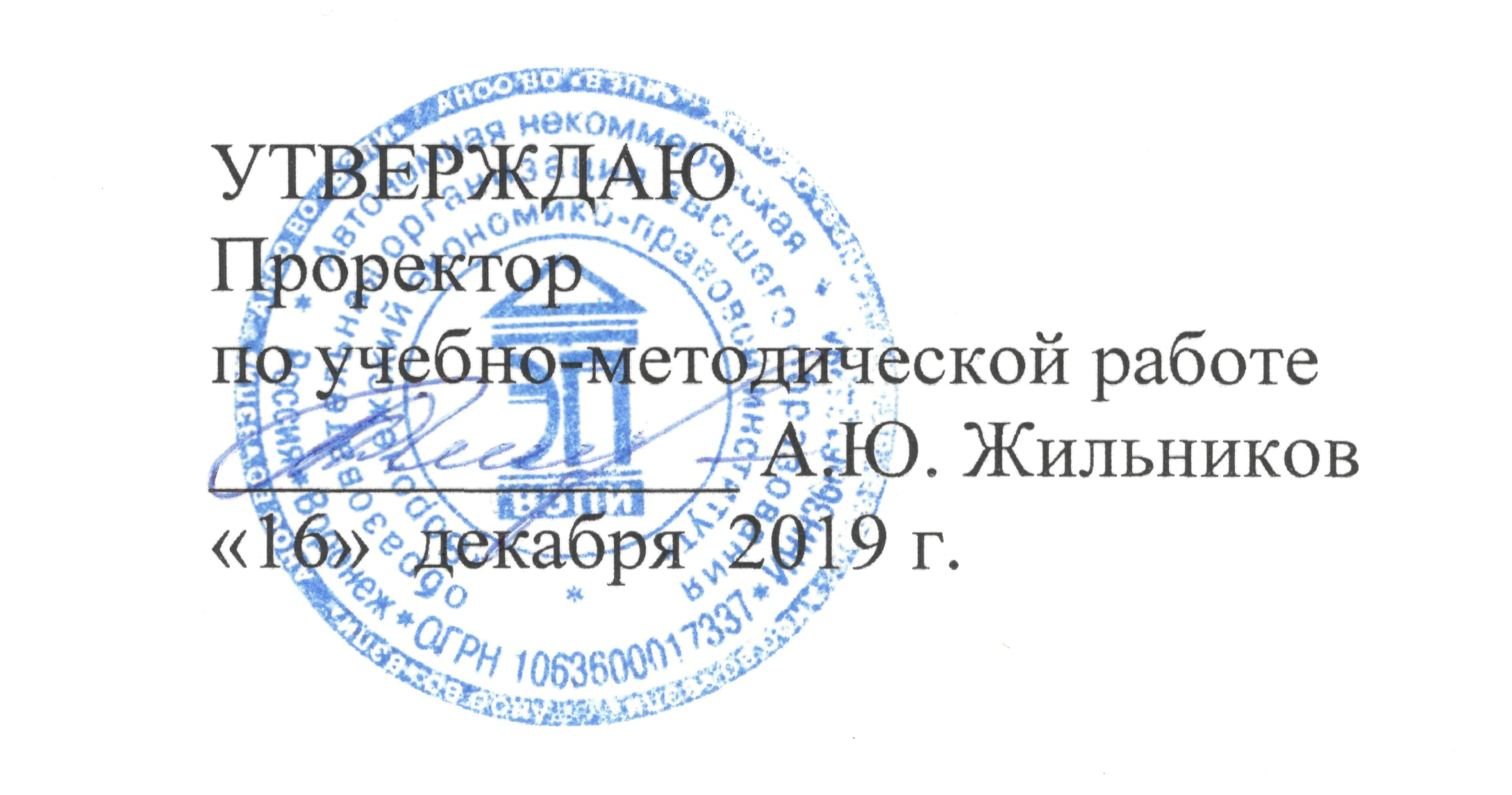 РАБОЧАЯ ПРОГРАММА ДИСЦИПЛИНЫ (МОДУЛЯ)	Б1.В.04 Проблемы теории государства и права	(наименование дисциплины (модуля))	40.03.01 Юриспруденция	(код и наименование направления подготовки)Направленность (профиль) 	Уголовно-правовая		(наименование направленности (профиля))Квалификация выпускника 	Бакалавр		(наименование квалификации)Форма обучения 	Очная, очно-заочная		(очная, очно-заочная, заочная)Рекомендована к использованию Филиалами АНОО ВО «ВЭПИ».Воронеж 2019Рабочая программа дисциплины (модуля) разработана в соответствии с требованиями ФГОС ВО, утвержденного приказом Минобрнауки России от 01.12.2016  № 1511, учебным планом направлению подготовки по 40.03.01 Юриспруденция, направленность (профиль) «уголовно-правовая».Рабочая программа рассмотрена и одобрена на заседании кафедры Теории и истории государства и праваПротокол  от   «11»        декабря        2019 г.     № 3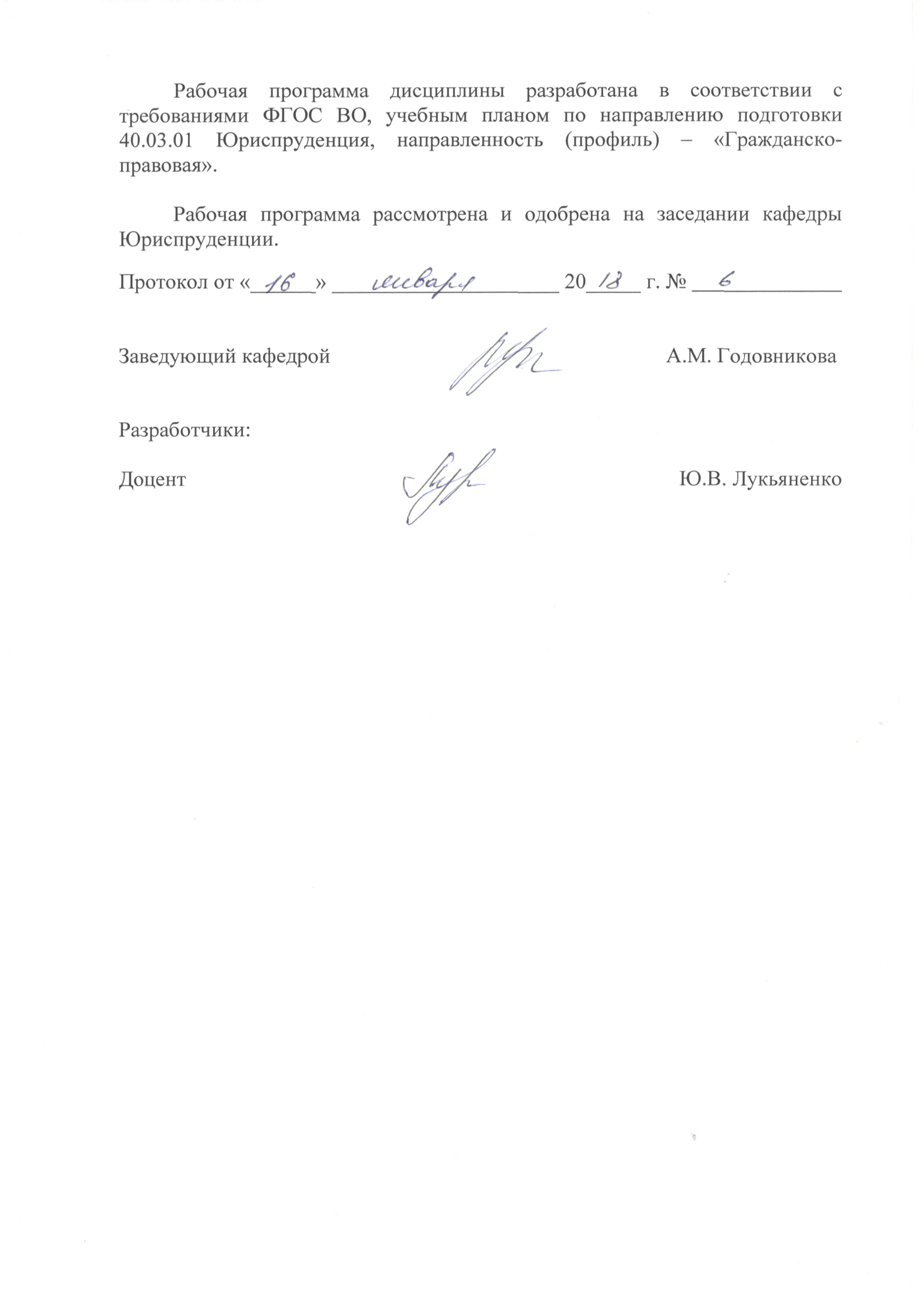 Заведующий кафедрой                                                                Ю.В. Лукьяненко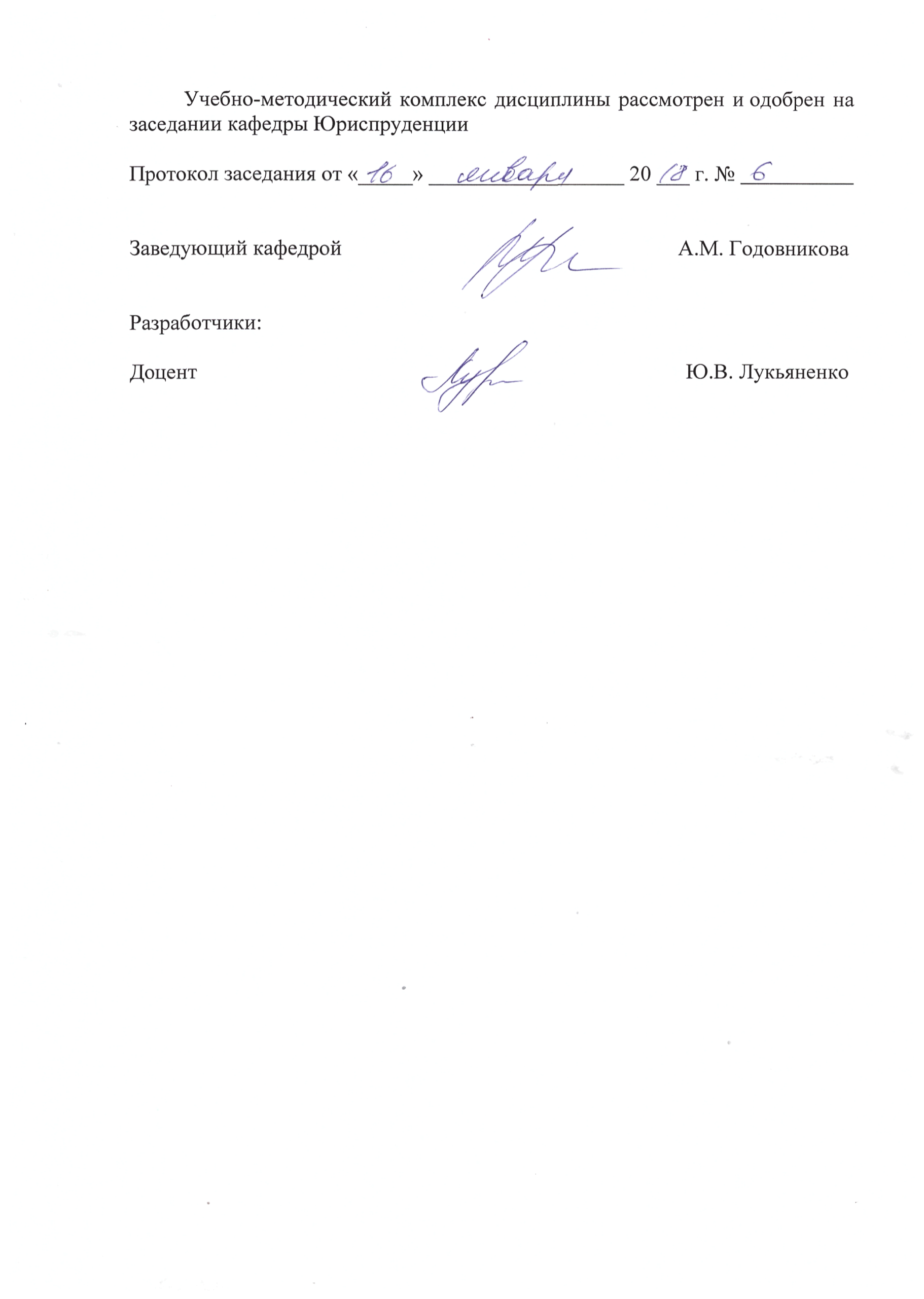 1. Цель дисциплины (модуля)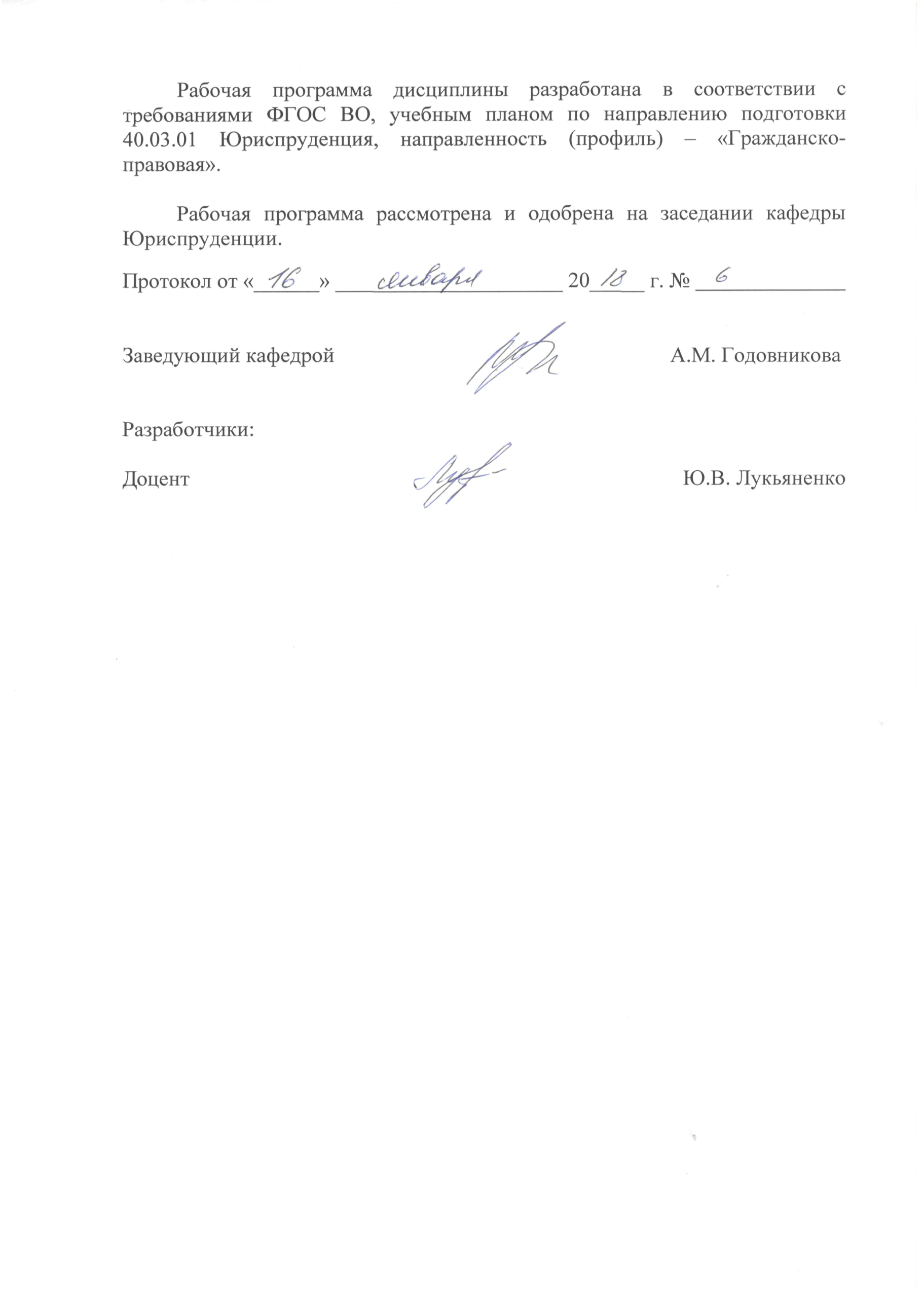 Целью изучения дисциплины  (модуля) Б1.В.04 «Проблемы теории государства и права» является углубление общетеоретических знаний о государстве и праве и их роли в жизни современного общества, правовой жизни, законности и правопорядке, правотворчестве и правоприменении, юридической ответственности, правомерном и противоправном поведении; совершенствование у обучающихся навыков и приемов самостоятельной работы с научной литературой  и нормативно-правовыми актами; формирование у выпускников правовой культуры и профессионального мышления; подготовка к государственной аттестации бакалавра - юриста.2. Задачи дисциплины (модуля)	2.1. Усвоение знаний о роли государства и права в современном обществе;	2.2. Формирование умения правильно составлять и оформлять юридические документы;	2.3. Владение навыками правового мышления, осуществления правовой пропаганды и правового воспитания;	2.4. Владение навыками толкования нормативных правовых актов и их отдельных норм в процессе  профессиональной деятельности.3. Место дисциплины (модуля) в структуре образовательной программы высшего образованияДисциплина «Проблемы теории государства и права» относится к вариативной части программы. Для изучения данной дисциплины необходимы знания, умения и навыки, формируемые предшествующими дисциплинами:  «История государства и права России», «История государства и права зарубежных стран», «Конституционное право», «Политология», «Теория государства и права».Перечень последующих дисциплин, для которых необходимы знания, умения и навыки, формируемые данной дисциплиной: связь с последующими дисциплинами отсутствует.4. Перечень планируемых результатов обучения по дисциплине (модулю), соотнесённых с планируемыми результатами освоения образовательной программы высшего образованияПроцесс изучения дисциплины Б1.В.04 «Проблемы теории государства и права» направлен на формирование у обучающихся следующих компетенций:5. Структура и содержание дисциплины (модуля)5.1. Структура дисциплины (модуля)5.1.1. Объем дисциплины (модуля) и виды учебной работы по очной форме обучения5.1.2 Объем дисциплины (модуля) и виды учебной работы по очно-заочной форме обучения5.2. Содержание дисциплины (модуля)5.2.1. Содержание дисциплины (модуля) по очной форме обученияТема 1. Проблемы предмета и метода теории государства и права – 4 ч. Лекции-1ч. Содержание: Теория государства и права как общественная наука. Предмет теории государства и права. Общие категории и понятия, применимые во всех отраслевых юридических науках.Проблемы и перспективы развития теории государства и права как науки. Зарождение и формирование российского правоведения. Эволюция базовой юридической науки в XXI в.Методология теории государства и права как совокупность методов, приемов, способов и принципов научного познания социально-правовых явлений. Теория государства и права как методологическая наука. Основные критерии и классификация методов теории государства и права. Общие,      специальные и собственно юридические способы и приемы познания государства и права.Теория государства и права и социальная практика. Значение теории государства и права для профессиональной подготовки юристов. Место и значение курса в системе юридических дисциплин, его значение для формирования юриста.Практические занятия-2 ч.Вопросы:1. Что входит в предмет теории государства и права?2.Назовите основные этапы становления теории государства и права как науки.3. Какими функциями обладает теория государства и права.4. Как эволюционировал предмет теории государства и права за последние двадцать лет.5. Каковы методы теории государства права?6. Какое значение имеет теория государства и права для других наук и формирования государственной идеологии?Тема 2. Проблемы функций и форм государства – 4 ч. Лекции-1ч. Содержание: Понятие функций государства. Цель, задачи, функции государства, их соотношение. Классификация и эволюция функций государства. Характеристика внутренних и внешних функций государства. Правовые формы осуществления функций государства. Понятие и элементы формы государства. Многообразие форм государства. Факторы, определяющие форму государства. Изменения формы государства в зависимости от исторического типа государства. Прогрессивные и регрессивные изменения формы государства в рамках одного типа государства.Понятие формы государственного правления. Ее виды. Монархии и республики и их разновидности. Понятие формы государственного устройства. Виды форм государственного устройства. Унитарное государство. Федерация. Конфедерация и иные формы межгосударственного устройства.Политический режим. Виды политических режимов в различных типах государства. Авторитарные и демократические политические режимы.    Особенности формы Российского государства на современном этапе.Практические занятия-2 ч.Вопросы:1. Понятие и классификация функций государства.2. Динамика функций государства. Влияние глобализации на содержание и классификацию функций государства.3. Формы и методы осуществления функций государства. 4. Роль права в осуществлении задач и функций государства.5. Форма правления.6. Форма государственного устройства.7. Государственный (политический) режим. 8. Особенности формы современного Российского государства.Темы докладов и научных сообщений:1. Политический режим.2. Функций государства.Тема 3. Проблемы современного правопонимания – 8 ч. Лекции-2ч. Содержание: Общая характеристика подходов к выявлению сущности права.Материалистическая теория права. Естественно-правовой подход к правопониманию. Историческая школа права. Нормативистский подход к правопониманию.Позитивизм в правопонимании: сущность и исторические корни. Юридический позитивизм и его современные формы.Суть интегративного подхода. Правовой плюрализм в юриспруденции.Иные теории правопонимания.Понятие и определение права: исторические и современные трактовки.Практические занятия-4 ч.Вопросы:Раскройте основные подходы к сущности права.Дайте современное нормативное определение права и раскройте его признаки.Дайте характеристику марксистской теории права.Дайте характеристику естественно-правовой теории права.Дайте характеристику исторической школе права.Дайте характеристику нормативистской теории права.Дайте характеристику социологической школе права.Тема 4. Проблемы теории правового государства и гражданского общества – 8 ч. Лекции-2ч. Содержание: Возникновение и развитие идеи правового государства. Понятие правового государства. Признаки и характерные черты правового государства. Правовое государство как форма организации политической власти и качественное состояние государственности. Правовое государство и личность.Проблемы формирования правового государства в современном российском обществе.История развития концепции гражданского общества. Идея «общественного договора» как основа диалога государства с гражданским обществом.  Проблема определения понятия «гражданское общество».Правовые основы формирования гражданского общества в современной России.Роль институтов гражданского общества в формировании правовой политики современной России Структура гражданского общества. Диалектика взаимоотношений гражданского общества и государства. Роль гражданского общества в современном государстве.Практические занятия-4 ч.Вопросы:1. Возникновение и развитие идеи правового государства. Понятие и признаки правового государства.2. Экономические основы правового государства.3. Социальные основы правового государства.4. Нравственные основы правового государства.5. Проблемы формирования правового государства в современной России.   6. Становление и развитие теории гражданского общества.7. Гражданское общество как система негосударственного управления.8. Проблемы и перспективы формирования гражданского общества в Российской Федерации. Основные этапы развития гражданского общества в России.9. Соотношение гражданского общества и государства.      Темы докладов и научных сообщений:1. Нравственные основы правового государства. 2. Экономические основы правового государства.Тема 5. Проблемы форм (источников) современного права – 8 ч. Лекции-2ч. Содержание: Теоретические проблемы формы (источников) права. Источники права в материальном, идеальном и формальном (юридическом) смысле.Пути формирования источников права и критерии их классификации. Основные источники права современных государств. Правовой обычай. Судебный прецедент. Нормативный правовой акт и его виды. Правовая доктрина, религиозные тексты и иные источники права.Практические занятия-4 ч.Вопросы:	1. Дайте определения форме права и источнику права.2. Как соотносятся форма права и источник права?3. Какие источники права считаются основными в романо-германской правовой семье.4. В чем особенности источников права в англо-саксонской правовой семье.5. Назовите особенности источников права в религиозных правовых системах.Тема 6. Проблемы интеграции и глобализации правовых систем –8 ч.Лекции-2 ч. Содержание: Проблемы понимания правовой системы в современной юридической теории. Понятие и содержание национальной правовой системы.Семьи национальных правовых систем. Правовые семьи государств. Проблемы типологии правовых систем и поиски критериев их классификации. Западная и восточная правовые традиции.Континентальное (европейское) право: исторические корни и современность. Общая характеристика. Национальные и региональные особенности. Правовые семьи континентального права.Англо-американское право: особенности зарождения и формирования. Современное право Великобритании: специфика правовой системы. Основные источники английского права. Формирование федеральной правовой системы США. Современная система источников американского права.Религиозно-традиционные правовые семьи и системы. Мусульманское право: особенности формирования. Государственные модели восприятия ислама и шариата. Дальневосточное право: понятие, возникновение и отличительные черты. Обычное право стран Африки и Океании. Государственные модели восприятия обычного права.Практические занятия-4 ч.Вопросы:1. Дайте определение понятия и  раскройте содержание национальной правовой системы.2. Как соотносятся правовая система и система права?3. Что лежит в основании деления правовых систем на семьи?		4. Назовите особенности англо-саксонской правовой семьи.5. Раскройте особенности романо-германской правовой семьи.6. Раскройте особенности формирования религиозной правовой семьи. 7. Каковы место и роль обычного права в современном мире?Тема 7. Проблемы правовых отношений, юридических фактов и реализации права – 8 ч. Лекции-2 ч. Содержание: Понятие и признаки правовых отношений. Правоотношения как особая форма общественных отношений. Виды правовых отношений.Состав (структура) правоотношения. Субъекты правоотношений и их виды. Физические и юридические лица. Государство как субъект права.Содержание правоотношений: субъективные права и юридические обязанности. Реализация субъективного права. Осуществление юридических обязанностей.Объекты правоотношений. Монистическая и плюралистическая концепции видов объектов правоотношения. Юридические факты как основания возникновения, изменения и прекращения правоотношений.Реализации права: понятие, формы, методы. Стадии процесса применения норм права. Акты применения норм права: понятие и виды. Соотношение нормативно- правовых актов и правоприменительных актов.Пробелы в праве и способы их восполнения. Аналогия закона и аналогия права.Юридические презумпции и фикции. Юридические коллизии и способы их разрешения. Практические занятия-4 ч.Вопросы:1. Понятие, признаки, состав и содержание правовых отношений.2. Правоспособность, дееспособность, деликтоспособность субъектов правоотношений. Правосубъектность.3. Физические и юридические лица как субъекты права.4. Понятие, особенности и виды юридических фактов.5. Место и роль юридических фактов в правовом регулировании6. Правоприменение как особая форма реализации права.7. Понятие и стадии правоприменительного процесса.8. Понятие пробелов в праве и их виды.9. Причины появления пробелов в праве и отграничение пробелов от смежных правовых явлений.10. Восполнение и устранение пробелов в праве.11. Понятие, характерные черты и виды презумпций.12. Правовые фикции: понятие и виды.13. Презумпции и фикции в российском праве.14. Причины возникновения коллизий в праве и их виды.15. Соотношение юридических коллизий и юридических конфликтов в правовой сфере.16. Коллизии в российском законодательстве и способы их разрешения. Темы докладов и научных сообщений:1.Правовые фикции: понятие и виды.2. Презумпции и фикции в российском праве.3 Причины возникновения коллизий в праве и их виды.Тема 8. Проблемы толкования права – 8 ч. Лекции-2 ч. Содержание: Понятие и необходимость толкования норм права. Уяснение и разъяснение содержания правовых норм. Субъекты и объекты юридического толкования. Способы (приемы) толкования правовых норм: грамматический, логический, систематический, историко-политический, телеологический (целевой), специально-юридический. Виды официального и неофициального толкования норм права. Акты толкования норм права: понятие, особенности, виды. Юридическая практика: понятие, структура, виды. Функции юридической практики. Пути совершенствования юридической практики в современной России.Практические занятия-4 ч.Вопросы:1. Понятие и необходимость толкования норм права.2. Виды толкования норм права по субъектам и объёму толкования.3. Виды официального и неофициального толкования норм права 4. Способы (приёмы) толкования норм права.5. Пределы толкования конституционно-правовых норм Российской Федерации.Тема 9. Проблемы юридической ответственности, законности  и правопорядка – 8 ч. Лекции-2ч. Содержание: Юридическая ответственность: понятие и признаки. Юридическая ответственность как вид социальной ответственности. Позитивная и ретроспективная ответственность. Принципы и функции юридической ответственности. Виды юридической ответственности. Обстоятельства, исключающие юридическую ответственность и основания освобождения от юридической ответственности. Презумпция невиновности.Понятие и роль законности в жизни общества. Сущность и принципы законности. Основные требования законности. Понятие и виды гарантий законности. Место и роль Конституции в обеспечении законности. Конституционная законность – основа законности и правопорядка.Законность в различных сферах жизни общества. Деформации законности и пути их преодоления. Законность и целесообразность.Понятие правопорядка. Правопорядок и общественный порядок. Соотношение законности, правопорядка и демократии. Актуальные проблемы законности и правопорядка в современной правовой науке.Практические занятия-4 ч.Вопросы:1. Понятие и признаки юридической ответственности.2. Принципы и функции юридической ответственности.3. Система юридической ответственности в современной России.4. Основные подходы к понятию законности.5. Принципы законности.6. Пути обеспечения и укрепления законности в современной России.7. Понятие и содержание правопорядка.8. Соотношение правопорядка и  законности.9. Пути укрепления правопорядка.Тема 10. Проблемы правового поведения: норма и отклонения – 8ч. Лекции-2ч. Содержание: Право и поведение. Понятие правомерного поведения. Виды правомерного поведения. Современные подходы к проблеме понимания правомерного поведения.Социально-правовая активность личности. Конформистское и маргинальное поведение.Теоретические проблемы правомерного поведения и его роли в правовой системе. Правомерное поведение граждан, общества и государства. Характеристика правомерного поведения личности, его структура и основные черты. Мотивы правомерности в поведении людей. Классификация правомерного поведения.Правонарушения: понятие и признаки. Причины противоправного поведения. Состав правонарушения. Классификация правонарушений.Преступление и проступки: сравнительная характеристика.Практические занятия-4 ч.Вопросы:1. Понятие и виды правомерного поведения.2. Структура и механизм правомерного поведения.3. Формирование правовой активности личности.4. Дайте определение правонарушения и раскройте его признаки.5. Как соотносятся правонарушение и состав правонарушения?6. Раскройте элементы состава правонарушения.7.Правонарушения: понятие и признаки. Причины противоправного поведения. Состав правонарушения. Классификация правонарушений.8. Преступление и проступки: сравнительная характеристика.5.1.2. Объем дисциплины (модуля) и виды учебной работы по очно-заочной форме обученияТема 1. Проблемы предмета и метода теории государства и права – 6 ч. Лекции-2ч. Содержание: Теория государства и права как общественная наука. Предмет теории государства и права. Общие категории и понятия, применимые во всех отраслевых юридических науках.Проблемы и перспективы развития теории государства и права как науки. Зарождение и формирование российского правоведения. Эволюция базовой юридической науки в XXI в.Методология теории государства и права как совокупность методов, приемов, способов и принципов научного познания социально-правовых явлений. Теория государства и права как методологическая наука. Основные критерии и классификация методов теории государства и права. Общие,      специальные и собственно юридические способы и приемы познания государства и права.Теория государства и права и социальная практика. Значение теории государства и права для профессиональной подготовки юристов. Место и значение курса в системе юридических дисциплин, его значение для формирования юриста.Практические занятия-2 ч.Вопросы:1. Что входит в предмет теории государства и права?2.Назовите основные этапы становления теории государства и права как науки.3. Какими функциями обладает теория государства и права.4. Как эволюционировал предмет теории государства и права за последние двадцать лет.5. Каковы методы теории государства права?6. Какое значение имеет теория государства и права для других наук и формирования государственной идеологии?Тема 2. Проблемы функций и форм государства – 5 ч. Лекции-1 ч. Содержание: Понятие функций государства. Цель, задачи, функции государства, их соотношение. Классификация и эволюция функций государства. Характеристика внутренних и внешних функций государства. Правовые формы осуществления функций государства. Понятие и элементы формы государства. Многообразие форм государства. Факторы, определяющие форму государства. Изменения формы государства в зависимости от исторического типа государства. Прогрессивные и регрессивные изменения формы государства в рамках одного типа государства.Понятие формы государственного правления. Ее виды. Монархии и республики и их разновидности. Понятие формы государственного устройства. Виды форм государственного устройства. Унитарное государство. Федерация. Конфедерация и иные формы межгосударственного устройства.Политический режим. Виды политических режимов в различных типах государства. Авторитарные и демократические политические режимы.    Особенности формы Российского государства на современном этапе.Практические занятия-1 ч.Вопросы:1. Понятие и классификация функций государства.2. Динамика функций государства. Влияние глобализации на содержание и классификацию функций государства.3. Формы и методы осуществления функций государства. 4. Роль права в осуществлении задач и функций государства.5. Форма правления.6. Форма государственного устройства.7. Государственный (политический) режим. 8. Особенности формы современного Российского государства.Темы докладов и научных сообщений:1. Политический режим.2. Функций государства.Тема 3. Проблемы современного правопонимания – 7 ч. Лекции-2ч. Содержание: Общая характеристика подходов к выявлению сущности права.Материалистическая теория права. Естественно-правовой подход к правопониманию. Историческая школа права. Нормативистский подход к правопониманию.Позитивизм в правопонимании: сущность и исторические корни. Юридический позитивизм и его современные формы.Суть интегративного подхода. Правовой плюрализм в юриспруденции.Иные теории правопонимания.Понятие и определение права: исторические и современные трактовки.Практические занятия-2 ч.Вопросы:Раскройте основные подходы к сущности права.Дайте современное нормативное определение права и раскройте его признаки.Дайте характеристику марксистской теории права.Дайте характеристику естественно-правовой теории права.Дайте характеристику исторической школе права.Дайте характеристику нормативистской теории права.Дайте характеристику социологической школе права.Тема 4. Проблемы теории правового государства и гражданского общества – 4 ч. Лекции-1 ч. Содержание: Возникновение и развитие идеи правового государства. Понятие правового государства. Признаки и характерные черты правового государства. Правовое государство как форма организации политической власти и качественное состояние государственности. Правовое государство и личность.Проблемы формирования правового государства в современном российском обществе.История развития концепции гражданского общества. Идея «общественного договора» как основа диалога государства с гражданским обществом.  Проблема определения понятия «гражданское общество».Правовые основы формирования гражданского общества в современной России.Роль институтов гражданского общества в формировании правовой политики современной России Структура гражданского общества. Диалектика взаимоотношений гражданского общества и государства. Роль гражданского общества в современном государстве.Практические занятия-1 ч.Вопросы:1. Возникновение и развитие идеи правового государства. Понятие и признаки правового государства.2. Экономические основы правового государства.3. Социальные основы правового государства.4. Нравственные основы правового государства.5. Проблемы формирования правового государства в современной России.   6. Становление и развитие теории гражданского общества.7. Гражданское общество как система негосударственного управления.8. Проблемы и перспективы формирования гражданского общества в Российской Федерации. Основные этапы развития гражданского общества в России.9. Соотношение гражданского общества и государства.      Темы докладов и научных сообщений:1. Нравственные основы правового государства. 2. Экономические основы правового государства.Тема 5. Проблемы форм (источников) современного права – 4 ч. Лекции-1ч. Содержание: Теоретические проблемы формы (источников) права. Источники права в материальном, идеальном и формальном (юридическом) смысле.Пути формирования источников права и критерии их классификации. Основные источники права современных государств. Правовой обычай. Судебный прецедент. Нормативный правовой акт и его виды. Правовая доктрина, религиозные тексты и иные источники права.Практические занятия-1 ч.Вопросы:	1. Дайте определения форме права и источнику права.2. Как соотносятся форма права и источник права?3. Какие источники права считаются основными в романо-германской правовой семье.4. В чем особенности источников права в англо-саксонской правовой семье.5. Назовите особенности источников права в религиозных правовых системах.Тема 6. Проблемы интеграции и глобализации правовых систем –7 ч.Лекции-2 ч. Содержание: Проблемы понимания правовой системы в современной юридической теории. Понятие и содержание национальной правовой системы.Семьи национальных правовых систем. Правовые семьи государств. Проблемы типологии правовых систем и поиски критериев их классификации. Западная и восточная правовые традиции.Континентальное (европейское) право: исторические корни и современность. Общая характеристика. Национальные и региональные особенности. Правовые семьи континентального права.Англо-американское право: особенности зарождения и формирования. Современное право Великобритании: специфика правовой системы. Основные источники английского права. Формирование федеральной правовой системы США. Современная система источников американского права.Религиозно-традиционные правовые семьи и системы. Мусульманское право: особенности формирования. Государственные модели восприятия ислама и шариата. Дальневосточное право: понятие, возникновение и отличительные черты. Обычное право стран Африки и Океании. Государственные модели восприятия обычного права.Практические занятия-2 ч.Вопросы:1. Дайте определение понятия и  раскройте содержание национальной правовой системы.2. Как соотносятся правовая система и система права?3. Что лежит в основании деления правовых систем на семьи?		4. Назовите особенности англо-саксонской правовой семьи.5. Раскройте особенности романо-германской правовой семьи.6. Раскройте особенности формирования религиозной правовой семьи. 7. Каковы место и роль обычного права в современном мире?Тема 7. Проблемы правовых отношений, юридических фактов и реализации права – 6 ч. Лекции-2 ч. Содержание: Понятие и признаки правовых отношений. Правоотношения как особая форма общественных отношений. Виды правовых отношений.Состав (структура) правоотношения. Субъекты правоотношений и их виды. Физические и юридические лица. Государство как субъект права.Содержание правоотношений: субъективные права и юридические обязанности. Реализация субъективного права. Осуществление юридических обязанностей.Объекты правоотношений. Монистическая и плюралистическая концепции видов объектов правоотношения. Юридические факты как основания возникновения, изменения и прекращения правоотношений.Реализации права: понятие, формы, методы. Стадии процесса применения норм права. Акты применения норм права: понятие и виды. Соотношение нормативно- правовых актов и правоприменительных актов.Пробелы в праве и способы их восполнения. Аналогия закона и аналогия права.Юридические презумпции и фикции. Юридические коллизии и способы их разрешения. Практические занятия-2 ч.Вопросы:1. Понятие, признаки, состав и содержание правовых отношений.2. Правоспособность, дееспособность, деликтоспособность субъектов правоотношений. Правосубъектность.3. Физические и юридические лица как субъекты права.4. Понятие, особенности и виды юридических фактов.5. Место и роль юридических фактов в правовом регулировании6. Правоприменение как особая форма реализации права.7. Понятие и стадии правоприменительного процесса.8. Понятие пробелов в праве и их виды.9. Причины появления пробелов в праве и отграничение пробелов от смежных правовых явлений.10. Восполнение и устранение пробелов в праве.11. Понятие, характерные черты и виды презумпций.12. Правовые фикции: понятие и виды.13. Презумпции и фикции в российском праве.14. Причины возникновения коллизий в праве и их виды.15. Соотношение юридических коллизий и юридических конфликтов в правовой сфере.16. Коллизии в российском законодательстве и способы их разрешения. Темы докладов и научных сообщений:1.Правовые фикции: понятие и виды.2. Презумпции и фикции в российском праве.3 Причины возникновения коллизий в праве и их виды.Тема 8. Проблемы толкования права – 5 ч. Лекции-1 ч. Содержание: Понятие и необходимость толкования норм права. Уяснение и разъяснение содержания правовых норм. Субъекты и объекты юридического толкования. Способы (приемы) толкования правовых норм: грамматический, логический, систематический, историко-политический, телеологический (целевой), специально-юридический. Виды официального и неофициального толкования норм права. Акты толкования норм права: понятие, особенности, виды. Юридическая практика: понятие, структура, виды. Функции юридической практики. Пути совершенствования юридической практики в современной России.Практические занятия-1 ч.Вопросы:1. Понятие и необходимость толкования норм права.2. Виды толкования норм права по субъектам и объёму толкования.3. Виды официального и неофициального толкования норм права 4. Способы (приёмы) толкования норм права.5. Пределы толкования конституционно-правовых норм Российской Федерации.Тема 9. Проблемы юридической ответственности, законности  и правопорядка – 5 ч. Лекции-1ч. Содержание: Юридическая ответственность: понятие и признаки. Юридическая ответственность как вид социальной ответственности. Позитивная и ретроспективная ответственность. Принципы и функции юридической ответственности. Виды юридической ответственности. Обстоятельства, исключающие юридическую ответственность и основания освобождения от юридической ответственности. Презумпция невиновности.Понятие и роль законности в жизни общества. Сущность и принципы законности. Основные требования законности. Понятие и виды гарантий законности. Место и роль Конституции в обеспечении законности. Конституционная законность – основа законности и правопорядка.Законность в различных сферах жизни общества. Деформации законности и пути их преодоления. Законность и целесообразность.Понятие правопорядка. Правопорядок и общественный порядок. Соотношение законности, правопорядка и демократии. Актуальные проблемы законности и правопорядка в современной правовой науке.Практические занятия-1 ч.Вопросы:1. Понятие и признаки юридической ответственности.2. Принципы и функции юридической ответственности.3. Система юридической ответственности в современной России.4. Основные подходы к понятию законности.5. Принципы законности.6. Пути обеспечения и укрепления законности в современной России.7. Понятие и содержание правопорядка.8. Соотношение правопорядка и  законности.9. Пути укрепления правопорядка.Тема 10. Проблемы правового поведения: норма и отклонения – 5ч. Лекции-1ч. Содержание: Право и поведение. Понятие правомерного поведения. Виды правомерного поведения. Современные подходы к проблеме понимания правомерного поведения.Социально-правовая активность личности. Конформистское и маргинальное поведение.Теоретические проблемы правомерного поведения и его роли в правовой системе. Правомерное поведение граждан, общества и государства. Характеристика правомерного поведения личности, его структура и основные черты. Мотивы правомерности в поведении людей. Классификация правомерного поведения.Правонарушения: понятие и признаки. Причины противоправного поведения. Состав правонарушения. Классификация правонарушений.Преступление и проступки: сравнительная характеристика.Практические занятия-1 ч.Вопросы:1. Понятие и виды правомерного поведения.2. Структура и механизм правомерного поведения.3. Формирование правовой активности личности.4. Дайте определение правонарушения и раскройте его признаки.5. Как соотносятся правонарушение и состав правонарушения?6. Раскройте элементы состава правонарушения.7.Правонарушения: понятие и признаки. Причины противоправного поведения. Состав правонарушения. Классификация правонарушений.8. Преступление и проступки: сравнительная характеристика.6. Методические материалы для изучения дисциплины (модуля)Методические материалы для изучения дисциплины (модуля) представлены в виде учебно-методического комплекса дисциплины (модуля).7. Перечень основной и дополнительной учебной литературы, необходимой для освоения дисциплины (модуля)Основная литератураДополнительная литератураПеречень ресурсов информационно-телекоммуникационной сети «Интернет», необходимых для освоения дисциплины (модулю)9. Перечень информационных технологий, используемых при осуществлении образовательного процесса по дисциплине (модулю), включая перечень современных профессиональных баз данных и информационных справочных систем9.1. Информационные технологииИнформационные технологии – это совокупность методов, способов, приемов и средств обработки документированной информации, включая прикладные программные средства, и регламентированного порядка их применения.Под информационными технологиями понимается использование компьютерной техники и систем связи для создания, сбора, передачи, хранения и обработки информации для всех сфер общественной жизни.При осуществлении образовательного процесса по дисциплине применяются такие информационные технологии, как использование на занятиях специализированных и офисных программ, информационных (справочных) систем, баз данных, компьютерное тестирование. 9.2. Современные профессиональные базы данных и информационные справочные системы10. Образовательные технологии, используемые при осуществлении образовательного процесса по дисциплине (модулю)Для обеспечения качественного образовательного процесса применяются следующие образовательные технологии:1. Традиционные: объяснительно-иллюстративные, иллюстративные, объяснительные;2. Инновационные: дифференцированные, информационные, информационно-коммуникационные, модульные, игровые, проблемные и др.;3. Интерактивные: организация кейс-технология, проектная технология, тренинг, мозговой штурм и др.11. Материально-техническое обеспечение дисциплины (модуля)12. Оценочные материалы для дисциплины (модуля)Оценочные материалы для проведения текущего контроля успеваемости и промежуточной аттестации по дисциплине (модулю) представлены в виде фонда оценочных средств по дисциплине (модулю).	Лист регистрации изменений к рабочей программе дисциплины (модуля)№п/пКод компетенцииНаименование компетенции В результате изучения дисциплины обучающиеся должны:В результате изучения дисциплины обучающиеся должны:В результате изучения дисциплины обучающиеся должны:№п/пКод компетенцииНаименование компетенции ЗнатьУметьВладеть1.ОПК- 4способность сохранять и укреплять доверие общества к юридическому сообществуроль государства и права в современном обществезащищать правовые принципы и идеалы гражданского общества и правового государстванавыками осуществления правового воспитания2.ПК-1способность участвовать в разработке нормативных правовых актов в соответствии с профилем своей профессиональной деятельностиосновополагающие понятия, категории, термины, институты отраслевых и специальных юридических наук, природу и сущность государства и права; природу и сущность основных теоретических положений, раскрывающих содержание юридических понятий;правильно составлять и оформлять юридические документынавыками разработки нормативных актов.3.ПК-2способность осуществлять профессиональную деятельность на основе развитого правосознания, правового мышления и правовой культурыосновные закономерности возникновения,  функционирования и развития государства и права; механизм государства, систему права, механизм и средства правового регулирования, реализации права;обосновывать и принимать в пределах должностных полномочий решения, основанные на уважении к закону и развитом правосознании.  навыками правового мышления, осуществления правовой пропаганды и правового воспитания4.ПК-15способность толковать нормативные правовые актыосновные виды, способы и приемы толкования нормативных правовых актов. выбирать способы и приемы толкования нормативных правовых актов и их отдельных норм с учетом потребностей профессиональной деятельности.навыками толкования нормативных правовых актов и их отдельных норм в процессе  профессиональной деятельности.Вид учебной работыВид учебной работыВсегочасовСеместр 8Вид учебной работыВид учебной работыВсегочасовчасовКонтактная работа (всего):Контактная работа (всего):5454В том числе:Лекции (Л)В том числе:Лекции (Л)1818Практические занятия (Пр)Практические занятия (Пр)3636Лабораторная работа (Лаб)Лабораторная работа (Лаб)Самостоятельная работа обучающихся (СР)Самостоятельная работа обучающихся (СР)1818Контроль форму контроля(Э)Контроль кол-во часов3636Общая трудоемкостькол-во часов108108Общая трудоемкостьзач. ед.33Вид учебной работыВид учебной работыВсегочасовСеместр 10Вид учебной работыВид учебной работыВсегочасовчасовКонтактная работа (всего):Контактная работа (всего):2828В том числе:Лекции (Л)В том числе:Лекции (Л)1414Практические занятия (Пр)Практические занятия (Пр)1414Лабораторная работа (Лаб)Лабораторная работа (Лаб)Самостоятельная работа обучающихся (СР)Самостоятельная работа обучающихся (СР)2626Контроль форму контроля(Э)Контроль кол-во часов5454Общая трудоемкостькол-во часов108108Общая трудоемкостьзач. ед.33Наименование раздела, темыКод компетенций (части компетенций)Количество часов, выделяемых на контактную работуКоличество часов, выделяемых на контактную работуКоличество часов, выделяемых на контактную работуКол-вочасовСРВиды СРВиды СРКонтрольНаименование раздела, темыКод компетенций (части компетенций)в том числе по видам учебных занятийв том числе по видам учебных занятийв том числе по видам учебных занятийКол-вочасовСРВиды СРВиды СРКонтрольНаименование раздела, темыКод компетенций (части компетенций)ЛПрЛабКол-вочасовСРВиды СРВиды СРКонтроль123456778Тема 1. Проблемы предмета и метода теории государства и праваОПК-4, ПК-1, ПК-2, ПК-15121Подготовка к устному опросу, написание реферата, составление глоссарияПодготовка к устному опросу, написание реферата, составление глоссарияУстный опрос, реферат, проверка глоссарияТема 2. Проблемы функций и форм государстваОПК-4, ПК-1, ПК-2, ПК-15121Подготовка к устному опросу, написание доклада, составление глоссарияПодготовка к устному опросу, написание доклада, составление глоссарияУстный опрос, доклад,проверка глоссарияТема 3. Проблемы современного правопониманияОПК-4, ПК-1, ПК-2, ПК-15242Подготовка к устному опросу, написание реферата, подготовка презентацииПодготовка к устному опросу, написание реферата, подготовка презентацииУстный опрос, реферат, презентацияТема 4. Проблемы теории правового государства и гражданского обществаОПК-4, ПК-1, ПК-2, ПК-15242Подготовка к устному опросу, написание доклада, составление глоссарияПодготовка к устному опросу, написание доклада, составление глоссарияУстный опрос, доклад, глоссарийТема 5. Проблемы форм (источников) современного праваОПК-4, ПК-1, ПК-2, ПК-15242Подготовка к устному опросу, написание реферата, доклада, Подготовка к устному опросу, написание реферата, доклада, Устный опрос, доклад,тестТема 6. Проблемы интеграции и глобализации правовых системОПК-4, ПК-1, ПК-2, ПК-15242Подготовка к устному опросу, написание реферата, подготовка презентации Подготовка к устному опросу, написание реферата, подготовка презентации Устный опрос, Реферат, презентацияТема 7. Проблемы правовых отношений, юридических фактов  и реализации праваОПК-4, ПК-1, ПК-2, ПК-15242Подготовка к устному опросу, написание доклада, составление глоссарияПодготовка к устному опросу, написание доклада, составление глоссарияУстный опрос, доклад, глоссарийТема 8. Проблемы толкования праваОПК-4, ПК-1, ПК-2, ПК-15242Подготовка к устному опросу, написание доклада, составление глоссарияПодготовка к устному опросу, написание доклада, составление глоссарияУстный опрос, доклад,проверка глоссарияТема 9. Проблемы юридической ответственности, законности и правопорядкаОПК-4, ПК-1, ПК-2, ПК-15242Подготовка к устному опросу, написание реферата, подготовка презентацииУстный опрос, реферат, презентацияУстный опрос, реферат, презентация Тема 10. Проблемы  правового поведения: норма и отклоненияОПК-4, ПК-1, ПК-2, ПК-15242Подготовка к устному опросу, написание доклада, составление глоссарияУстный опрос, доклад, глоссарийУстный опрос, доклад, глоссарийВСЕГО ЧАСОВ: 1081836183636Наименование раздела, темыКод компетенций (части компетенций)Количество часов, выделяемых на контактную работуКоличество часов, выделяемых на контактную работуКоличество часов, выделяемых на контактную работуКол-вочасовСРВиды СРВиды СРКонтрольНаименование раздела, темыКод компетенций (части компетенций)в том числе по видам учебных занятийв том числе по видам учебных занятийв том числе по видам учебных занятийКол-вочасовСРВиды СРВиды СРКонтрольНаименование раздела, темыКод компетенций (части компетенций)ЛПрЛабКол-вочасовСРВиды СРВиды СРКонтроль123456778Тема 1. Проблемы предмета и метода теории государства и праваОПК-4, ПК-1, ПК-2, ПК-15222Подготовка к устному опросу, написание реферата, составление глоссарияПодготовка к устному опросу, написание реферата, составление глоссарияУстный опрос, реферат, проверка глоссарияТема 2. Проблемы функций и форм государстваОПК-4, ПК-1, ПК-2, ПК-15113Подготовка к устному опросу, написание доклада, составление глоссарияПодготовка к устному опросу, написание доклада, составление глоссарияУстный опрос, доклад, проверка глоссарияТема 3. Проблемы современного правопониманияОПК-4, ПК-1, ПК-2, ПК-15223Подготовка к устному опросу, написание реферата, подготовка презентацииПодготовка к устному опросу, написание реферата, подготовка презентацииУстный опрос, реферат, презентацияТема 4. Проблемы теории правового государства и гражданского обществаОПК-4, ПК-1, ПК-2, ПК-15112Подготовка к устному опросу, написание доклада, составление глоссарияПодготовка к устному опросу, написание доклада, составление глоссарияУстный опрос, доклад, глоссарийТема 5. Проблемы форм (источников) современного праваОПК-4, ПК-1, ПК-2, ПК-15112Подготовка к устному опросу, написание реферата, доклада, Подготовка к устному опросу, написание реферата, доклада, Устный опрос, доклад,тестТема 6. Проблемы интеграции и глобализации правовых системОПК-4, ПК-1, ПК-2, ПК-15223Подготовка к устному опросу, написание реферата, подготовка презентации Подготовка к устному опросу, написание реферата, подготовка презентации Устный опрос, Реферат, презентацияТема 7. Проблемы правовых отношений, юридических фактов  и реализации праваОПК-4, ПК-1, ПК-2, ПК-15222Подготовка к устному опросу, написание доклада, составление глоссарияПодготовка к устному опросу, написание доклада, составление глоссарияУстный опрос, доклад, глоссарийТема 8. Проблемы толкования праваОПК-4, ПК-1, ПК-2, ПК-15113Подготовка к устному опросу, написание доклада, составление глоссарияПодготовка к устному опросу, написание доклада, составление глоссарияУстный опрос, доклад,проверка глоссарияТема 9. Проблемы юридической ответственности, законности и правопорядкаОПК-4, ПК-1, ПК-2, ПК-15113Подготовка к устному опросу, написание реферата, подготовка презентацииУстный опрос, реферат, презентацияУстный опрос, реферат, презентация Тема 10. Проблемы  правового поведения: норма и отклоненияОПК-4, ПК-1, ПК-2, ПК-15113Подготовка к устному опросу, написание доклада, составление глоссарияУстный опрос, доклад, глоссарийУстный опрос, доклад, глоссарийВСЕГО ЧАСОВ:1414265454№п/пПериодобучения(о. / о.-з.)Библиографическое описание (авторы, название, место изд., год изд., стр.)Используется при изучении разделов, (тем)Основная литература1.8 / 10Селютина, Е. Н. Проблемы теории государства и права : учебное пособие для бакалавриата и магистратуры / Е. Н. Селютина, В. А. Холодов. — 2-е изд., испр. и доп. — Москва : Издательство Юрайт, 2019. — 168 с. — ISBN 978-5-534-06339-4. К курсу в целомhttps://biblio-online.ru/bcode/438363 2.8 / 10Проблемы теории права и правореализации : учебник / Л. Т. Бакулина, Р. Г. Валиев, М. В. Воронин [и др.] ; под ред. Л. Т. Бакулина. — М. : Статут, Казанский (Приволжский) федеральный университет, 2017. — 384 c. — ISBN 978-5-8354-1307-2.К курсу в целомhttp://www.iprbookshop.ru/81126.html3.8 / 10Рассолов М.М. Актуальные проблемы теории государства и права [Электронный ресурс]: учебное пособие для студентов вузов, обучающихся по специальности «Юриспруденция»/ Рассолов М.М., Малахов В.П., Иванов А.А.— Электрон. текстовые данные.— М.: ЮНИТИ-ДАНА, 2017.— 447 c. — ISBN 978-5-238-01782-2 К курсу в целомhttp://www.iprbookshop.ru/71766.html№п/пПериодобучения(о. / о.-з.)Библиографическое описание (авторы, название, место изд., год изд., стр.)Используется при изучении разделов, (тем)Режим доступа8 / 10Венгеров, А. Б. Теория государства и права : учебник / А. Б. Венгеров. — 13-е изд. — М. : Дашков и К, 2019. — 608 c. — ISBN 978-5-394-03323-0.К курсу в целомhttp://www.iprbookshop.ru/85459.html Комаров, С. А. Общая теория государства и права : учебник для бакалавриата и магистратуры / С. А. Комаров. — 9-е изд., испр. и доп. — Москва : Издательство Юрайт, 2019. — 506 с. — ISBN 978-5-534-05146-9. К курсу в целом https://biblio-online.ru/bcode/438247 8 / 10Никодимов, И. Ю. Теория государства и права : учебное пособие / И. Ю. Никодимов. — М. : Дашков и К, 2019. — 400 c. — ISBN 978-5-394-03313-1. К курсу в целомhttp://www.iprbookshop.ru/85461.html№ п/пНаименование ресурсаРежим доступа1Министерство образования и науки Российской Федерации:http://минобрнауки.рф/2Федеральная служба по надзору в сфере образования и науки:http://obrnadzor.gov.ru/ru/3Федеральный портал «Российское образование»:http://www.edu.ru/.4Информационная система «Единое окно доступа к образовательным ресурсам»:http://window.edu.ru/5Единая коллекция цифровых образовательных ресурсов:http://school-collection.edu.ru/6Федеральный центр информационно-образовательных ресурсов:http://fcior.edu.ru/7.Электронно-библиотечная система «IPRbooks»:http://www.IPRbooks.ru/8.Электронная библиотечная система Юрайт:https://biblio-online.ru/9.База данных электронных журналов:http://www.iprbookshop.ru/6951.html№ п/пНаименование Режим доступа (при наличии)1Официальный интернет портал правовой информацииhttp://pravo.gov.ru/index.html 2Электронно-библиотечная система «IPRbooks»:http://www.IPRbooks.ru/3Электронная библиотечная система Юрайт:https://biblio-online.ru/4Официальный сайт Министерства внутренних дел Российской Федерацииhttps://мвд.рф/ 5Официальный сайт Конституционного Суда Российской Федерацииhttp://www.ks.rfnet.ru  6Официальный сайт Верховного Суда Российской Федерацииhttp://www.supcourt.ru   7Официальный сайт Судебного департамента при Верховном Суде РФhttp://www.cdep.ru 8Справочная правовая система «КонсультантПлюс»http://www.consultant.ru/about/9Справочная правовая система «Гарант»http://www.garant.ru №п/пНаименование оборудованных учебных кабинетов, лабораторийПеречень оборудования и технических средств обученияСостав комплекта лицензионного программного обеспечения1316 Аудитория для проведения занятий лекционного типа;
Аудитория для проведения занятий семинарского типа;
Аудитория для текущего контроля и промежуточной аттестацииРабочее место преподавателя (стол, стул); мебель ученическая; доска для письма мелом; баннеры; трибуна для выступлений;  персональный компьютер; мультимедийный проектор; экранОперационная система Windows. Акт приемки-передачи неисключительного права № 9751 от 09.09.2016. Лицензия Dream Spark Premium Electronic Software Delivery (3 years) Renewal; Справочно-правовая система «КонсультантПлюс». Договор от 14.12.2015 № 509; Справочно-правовая система «Гарант». Договор от 05.11.2014 № СК6030/11/14; 1С:Предприятие 8. Сублицензионный договор от 27.07.2017 № ЮС-2017-00498. Комплект для обучения в высших и средних учебных заведениях; Microsoft Office 2007. Сублицензионный договор от 12.01.2016 № Вж_ПО_123015-2016. Лицензия Offic Std 2016 RUS OLP NL Acdmc; Антивирус Esed NOD 32. Сублицензионный договор от 27.07.2017 № ЮС-2017-004982317 Кафедра Юриспруденции;
Кабинет для групповых и индивидуальных консультацийОфисные столы с ящиками – 6 шт;
Стул офисный мягкий – 6 шт.;
Шкаф офисный для бумаг – 8 шт.
Шкаф для верхней одежды – 2 шт;
Компьютеры персональные с установленным программным обеспечением – 2 шт.;
Принтер лазерный – 1 шт.Операционная система Windows. Акт приемки-передачи неисключительного права № 9751 от 09.09.2016. Лицензия Dream Spark Premium Electronic Software Delivery (3 years) Renewal; Справочно-правовая система «КонсультантПлюс». Договор от 14.12.2015 № 509; Справочно-правовая система «Гарант». Договор от 05.11.2014 № СК6030/11/14; 1С:Предприятие 8. Сублицензионный договор от 27.07.2017 № ЮС-2017-00498. Комплект для обучения в высших и средних учебных заведениях; Microsoft Office 2007. Сублицензионный договор от 12.01.2016 № Вж_ПО_123015-2016. Лицензия Offic Std 2016 RUS OLP NL Acdmc; Антивирус Esed NOD 32. Сублицензионный договор от 27.07.2017 № ЮС-2017-004983319 Кафедра Юриспруденции;
Кабинет для групповых и индивидуальных консультацийОфисные столы с ящиками – 10 шт;
Компьютерное кресло типа «Операторское» - 1 шт.;
Стул офисный мягкий – 10 шт.;
Шкаф офисный для бумаг – 4 шт.
Шкаф для верхней одежды – 3 шт;
Компьютеры персональные с установленным программным обеспечением - 4 шт.;
Принтер лазерный – 1 шт.;
МФУ – 1 шт.;
Телефонный аппарат – 2 шт.Операционная система Windows. Акт приемки-передачи неисключительного права № 9751 от 09.09.2016. Лицензия Dream Spark Premium Electronic Software Delivery (3 years) Renewal; Справочно-правовая система «КонсультантПлюс». Договор от 14.12.2015 № 509; Справочно-правовая система «Гарант». Договор от 05.11.2014 № СК6030/11/14; 1С:Предприятие 8. Сублицензионный договор от 27.07.2017 № ЮС-2017-00498. Комплект для обучения в высших и средних учебных заведениях; Microsoft Office 2007. Сублицензионный договор от 12.01.2016 № Вж_ПО_123015-2016. Лицензия Offic Std 2016 RUS OLP NL Acdmc; Антивирус Esed NOD 32. Сублицензионный договор от 27.07.2017 № ЮС-2017-004984310 Кабинет для хранения и профилактического обслуживания  учебного оборудованияСтеллаж для хранения бумаг на металлическом каркасе; Шкаф офисный для бумаг5335 Аудитория для проведения занятий лекционного типа;
Аудитория для проведения занятий семинарского типа;
Аудитория для текущего контроля и промежуточной аттестацииМебель (парта ученическая, стол преподавателя, стулья, доска учебная); баннеры6321 Аудитория для проведения занятий лекционного типа;
Аудитория для проведения занятий семинарского типа;
Аудитория для текущего контроля и промежуточной аттестацииМебель (парта ученическая, стол преподавателя, стулья, доска учебная, баннеры№ п/пДата внесения измененийНомера измененных листовДокумент, на основании которого внесены измененияСодержание измененийПодпись разработчика рабочей программы1.04.09.201924-25Договор № 3422 от 28.05.2018 на оказание услуг по предоставлению доступа к ЭБС. Договор №4118/18 от 06.07.2018 на предоставление доступа к электронно-библиотечной системе.Актуализация литературы2.04.09.201927Федеральный государственный образовательный стандарт высшего образования по направлению подготовки 40.03.01 Юриспруденция (уровень бакалавриата): Приказ Минобрнауки России от 01.12.2016 № 1511 Пункт 7.3.2, 7.3.4Обновление профессиональных баз данных и информационных справочных систем, комплекта лицензионного программного обеспечения